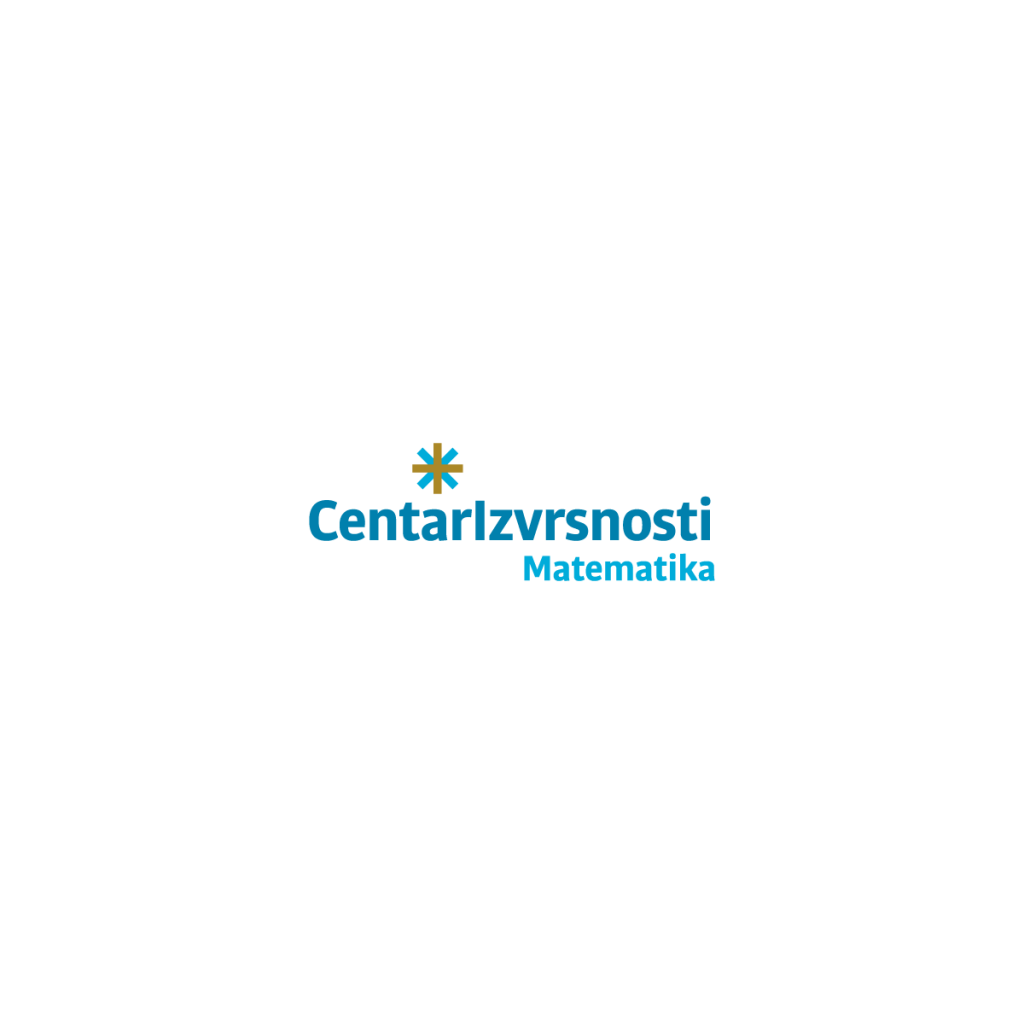 CENTAR IZVRSNOSTI IZ MATEMATIKESPLITSKO - DALMATINSKE ŽUPANIJE     U subotu, 25. studenog 2017., u amfiteatru Medicinskog fakulteta u Splitu, splitsko-dalmatinski župan Blaženko Boban otvorio je Centre izvrsnosti iz matematike, informatike i novih tehnologija. Svečanom otvaranju nazočilo je 330 učenika iz svih dijelova naše Županije koji su nakon provedenog testiranja izabrani da pohađaju Centar, kao i njihovi mentori i ravnatelji.Nastava u sklopu Centra izvrsnosti iz matematike, održavat će se subotama, u prostorijama 3. splitske gimnazije, popularnog MIOC-a.Posebno smo ponosni što se među najboljim mladim matematičarima iz cijele županije nalazi i 10 učenika naše škole:Krešo Andrić, 5.a                                Mare Mladinov, 5.cMagdalena Mustić, 5.bToni Andrijašević, 5.cJoško Mudnić, 5.cTin Jović, 6.dJosip Čaljkušić, 6.cLara Karaman, 6.bDuje Marinković, 7.dLara Tičina, 8.cČestitamo im još jednom i želimo puno uspjeha! 